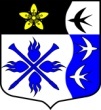 ЛЕНИНГРАДСКАЯ ОБЛАСТЬЛУЖСКИЙ МУНИЦИПАЛЬНЫЙ  РАЙОНАДМИНИСТАРЦИЯ ТОРКОВИЧСКОГО СЕЛЬСКОГО ПОСЕЛЕНИЯПОСТАНОВЛЕНИЕ19.07.2017 г. № 104О порядке подготовки населения Торковичского сельского поселенияв области гражданской обороныВ целях дальнейшего повышения уровня подготовки населения Торковичского сельского поселения  в области гражданской обороны и защиты от чрезвычайных ситуаций, руководствуясь Федеральными законами "О гражданской обороне" от 12.02.98 г. N 28-ФЗ и "О защите населения и территорий от чрезвычайных ситуаций природного и техногенного характера" от 21.12.94 г. N 68-ФЗ, Постановлениями Правительства РФ "Об утверждении Положения об организации обучения населения в области гражданской обороны" от 02.11.2000 г. N 841 и "О подготовке населения в области защиты от чрезвычайных ситуаций природного и техногенного характера" от 04.09.2003 г. N 547,ПОСТАНОВЛЯЮ:1. Главной задачей Торковичского сельского поселения  по подготовке населения в   области безопасности жизнедеятельности считать развитие единой системы подготовки населения в области гражданской обороны и защиты от чрезвычайных ситуаций природного и техногенного характера с учетом обучения населения  и совершенствование организации подготовки населения на основе требований новых нормативных правовых актов.2. Утвердить "Организационно-методические указания по подготовке населения Торковичского сельского поселения в области гражданской обороны и защиты от чрезвычайных ситуаций (Приложение 1).3. Руководителям предприятий, организаций и учреждений организовать подготовку и обучение населения в области безопасности жизнедеятельности в соответствие с "Организационно-методическими указаниями по подготовке населения Токовичского сельского поселения в области гражданской обороны и защиты от чрезвычайных ситуаций. (Приложения 2, 3).4. Контроль за выполнением настоящего Постановления возложить на заместителя главы администрации Торковичского сельского поселения Ларионова Д.В.Глава администрацииТорковичского сельского поселения                                         Е.В.ИвановаПриложение 1. Организационно-методические указания по подготовке населения Торковичского сельского поселения  в области гражданской обороны и защиты от чрезвычайных ситуаций.
Совершенствование единой системы подготовки населения в области гражданской обороны и защиты от чрезвычайных ситуаций позволило увеличить охват и повысить эффективность обучения всех категорий населения  способам защиты от опасностей, возникающих при чрезвычайных ситуациях природного, техногенного и военного характера.В целях совершенствования и комплексного решения задач подготовки населения поселения  в области безопасности жизнедеятельности предлагаю:1. Главной задачей по подготовке населения Торковичского сельского поселения в области безопасности жизнедеятельности считать развитие единой системы подготовки населения в области гражданской обороны и защиты от чрезвычайных ситуаций природного и техногенного характера с учетом обучения населения  и совершенствование организации подготовки населения на основе требований новых нормативных правовых актов.2. Основные усилия в работе по выполнению главной задачи сосредоточить на:- обеспечении выполнения положений законодательных и нормативных правовых актов по подготовке населения в области безопасности жизнедеятельности;- соблюдении необходимой периодичности повышения квалификации руководителей всех уровней управления по вопросам гражданской обороны и защиты населения и территорий от чрезвычайных ситуаций, а также внедрении при их обучении новых программ и современных технологий подготовки, в том числе дистанционного обучения;- уточнении программ обучения всех категорий населения в области гражданской обороны и защиты от чрезвычайных ситуаций,- создании и развитии современной учебной материально-технической базы для подготовки населения в области безопасности жизнедеятельности;- реализации проекта по совершенствованию обеспечения населения поселения информацией о чрезвычайных ситуациях и угрозе террористических акций с использованием современных технических средств массовой информации в местах массового пребывания людей;- отработке и закреплении у руководителей предприятий, учреждений и организаций практических навыков по управлению силами и средствами, привлекаемыми для ликвидации ЧС;- практическом усвоении работниками своих обязанностей при действиях в чрезвычайных ситуациях.3. Обучение населения в области безопасности жизнедеятельности осуществлять в рамках единой системы подготовки населения в области гражданской обороны и защиты от чрезвычайных ситуаций природного и техногенного характера.4. В целях совершенствования организации и осуществления подготовки населения в области безопасности жизнедеятельности:Руководителям организаций:- проанализировать вопросы организации и осуществления обучения работников организаций в области безопасности жизнедеятельности, в том числе и личного состава нештатных аварийно-спасательных формирований (далее - НАСФ), определить задачи и мероприятия по их совершенствованию;- внести в программы обучения работающего населения и нештатных АСФ необходимые уточнения и дополнения с учетом особенностей деятельности организации, специфики решаемых задач, - базовую подготовку нештатных АСФ организовывать и осуществлять в соответствии с "Примерной программой обучения личного состава нештатных аварийно-спасательных формирований (базовая подготовка)" (Приложение 2);- обучение работающего населения проводить в соответствии с "Примерной программой обучения работающего населения в области гражданской обороны и защиты от чрезвычайных ситуаций природного и техногенного характера" (Приложение 3);- основное внимание при обучении работников организаций и личного состава формирований направить на повышение уровня практических навыков по выполнению задач согласно предназначения, а также при действиях в чрезвычайных ситуациях;- в ходе учений и тренировок отрабатывать приемы и способы действий в чрезвычайных ситуациях и при угрозе террористических акций, эвакуации работников, материальных и культурных ценностей, а также вырабатывать необходимые морально-психологические качества, требуемые в экстремальных ситуациях;- принять необходимые меры по оснащению и поддержанию в рабочем состоянии имеющейся учебно-материальной базы, а также по ее эффективному использованию и совершенствованию;- ежегодно до 20 декабря издавать приказы руководителей гражданской обороны об итогах подготовки за прошедший год и задачах на новый учебный год;- на заседаниях Комиссий по предупреждению и ликвидации чрезвычайных ситуаций и обеспечению пожарной безопасности ежегодно рассматривать пути совершенствования системы подготовки населения, руководящего состава и специалистов органов управления, привлекаемых к ликвидации аварий, катастроф и стихийных бедствий.5. В целях совершенствования практических умений и навыков всех категорий населения в области гражданской обороны, защиты от чрезвычайных ситуаций и пожарной безопасности планировать и проводить учения и тренировки с периодичностью и продолжительностью, определяемыми Постановлением Правительства Российской Федерации "О подготовке населения в области защиты от чрезвычайных ситуаций природного и техногенного характера" от 4.09.2003 г. N 547, ежегодными организационно-методическими указаниями по подготовке органов управления, сил гражданской обороны и единой государственной системы предупреждения и ликвидации чрезвычайных ситуаций.При проведении учений и тренировок особое внимание уделять оценке реальности имеющихся планов гражданской обороны и действий по предупреждению и ликвидации чрезвычайных ситуаций, отработке практических вопросов действий обучаемых при чрезвычайных ситуациях, пожарах и угрозе террористических акций в учреждениях образования, здравоохранения и в местах массового пребывания людей.Приложения:1. Примерная программа обучения личного состава нештатных аварийно-спасательных формирований (базовая подготовка).2. Примерная программа обучения работающего населения в области гражданской обороны и защиты от чрезвычайных ситуаций природного и техногенного характера.Приложение N 2. Примерная программа обучения личного состава нештатных аварийно-спасательных формирований (базовая подготовка) I. Общие положения
Примерная программа обучения личного состава нештатных аварийно-спасательных формирований (далее - Примерная программа) составляет основу обучения в целях поддержания готовности нештатных аварийно-спасательных формирований (далее - нештатных АСФ) к выполнению задач по предназначению, а также обеспечения мер безопасности. В Примерной программе изложены организация и методика обучения нештатных АСФ, тематика и расчет часов базовой подготовки, содержание тем занятий, а также требования к уровню знаний, умений и навыков личного состава нештатных АСФ, прошедших обучение.II. Организация обучения
1. Подготовка нештатных АСФ организуется и осуществляется в соответствии с требованиями Федерального закона "Об аварийно-спасательных службах и статусе спасателей", Основных положений аттестации аварийно-спасательных служб, аварийно-спасательных формирований и спасателей, утвержденных постановлением Правительства Российской Федерации от 22 ноября 1997 г. N 1479, постановления Правительства Российской Федерации от 2 ноября 2000 N 841 "Об утверждении Положения об организации обучения населения в области гражданской обороны", ежегодных организационно-методических указаний по подготовке органов управления, сил гражданской обороны и единой государственной системы предупреждения и ликвидации чрезвычайных ситуаций, а также организационно-методических указаний по подготовке населения Российской Федерации в области гражданской обороны, защиты от чрезвычайных ситуаций.Подготовка нештатных АСФ включает:- получение личным составом нештатных АСФ знаний по основам гражданской обороны и защиты от ЧС в ходе усвоения Примерной программы обучения работающего населения в области ГО и защиты от ЧС природного и техногенного характера;- первоначальную подготовку личного состава нештатных АСФ по соответствующим программам первоначальной подготовки спасателей и их аттестация в соответствии с требованиями Основных положений аттестации аварийно-спасательных служб, аварийно-спасательных формирований и спасателей, утвержденных постановлением Правительства Российской Федерации от 22 ноября 1997 г. N 1479;- обучение личного состава нештатных АСФ по программе, разработанной в соответствии с требованиями настоящей Примерной программы;- участие нештатных АСФ в учениях и тренировках;- проверку готовности нештатных АСФ.2. Настоящая Примерная программа предназначена для обучения личного состава нештатных АСФ умелым, слаженным и наиболее эффективным приемам и способам коллективных действий при подготовке и проведении аварийно-спасательных и других неотложных работ и первоочередного жизнеобеспечения населения, пострадавшего при ведении военных действий или вследствие этих действий, а также при чрезвычайных ситуациях, совершенствования его умений и навыков в применении техники, инструментов, приборов и принадлежностей, состоящих на оснащении нештатных АСФ, а также поддержания необходимого уровня готовности нештатных АСФ к выполнению задач по предназначению.3. Обучение личного состава нештатных АСФ планируется и проводится в рабочее время в объеме 20 часов.Темы базовой подготовки личного состава нештатных АСФ отрабатываются в полном объеме (14 часов) как формированиями общего назначения, так и формированиями спасательных служб гражданской обороны. Замена тем, уменьшение общего количества часов для их отработки не допускается.Темы специальной подготовки отрабатываются с учетом предназначения нештатных АСФ. На их отработку отводится 6 часов. Конкретные темы специальной подготовки определяются руководителями организаций, создающими нештатные АСФ, по согласованию с руководителем органа, специально уполномоченного на решение задач в области защиты населения и территорий от чрезвычайных ситуаций и (или) гражданской обороны при администрации поселения4. Основным методом проведения занятий с личным составом нештатных АСФ по темам базовой и специальной подготовки является практическая тренировка (упражнение).Теоретический материал излагается путем рассказа или объяснения в минимальном объеме, необходимом для правильного и четкого выполнения обучаемым практических приемов и действий.5. Практические и тактико-специальные занятия с личным составом нештатных АСФ организуют и проводят руководители формирований или начальники соответствующих спасательных служб, а на учебных местах - командиры структурных подразделений нештатных АСФ (групп, звеньев).Руководитель нештатного АСФ или начальник соответствующей спасательной службы одновременно является и руководителем занятий на одном из учебных мест, как правило, наиболее важном и сложном.Руководителю занятия накануне проведения практического или тактико-специального занятия целесообразно провести инструктаж (инструкторско-методическое занятие) с командирами структурных подразделений нештатных АСФ, которые будут являться руководителями занятий на учебных местах.6. Занятия с личным составом нештатных АСФ проводятся в учебных городках, на натурных участках или на объектах организации.7. На тактико-специальные занятия нештатные АСФ выводятся в штатном составе с необходимым количеством техники, приборов, инструментов и принадлежностей. Весь личный состав на занятиях должен быть обеспечен средствами индивидуальной защиты.Практические занятия с нештатными АСФ общего назначения разрешается проводить по структурным подразделениям (группам, звеньям).8. Занятия по темам специальной подготовки с нештатными АСФ спасательных служб могут проводиться путем однодневного сбора под руководством начальника соответствующей спасательной службы.9. Руководителям организаций, создающих нештатные АСФ, разрешается, исходя из местных условий, специфики деятельности организации, уровня подготовки личного состава нештатных АСФ, уточнять содержание тем и время на их изучение, а также вводить новые темы без уменьшения общего времени, отводимого на базовую и специальную подготовку.10. Личный состав нештатных АСФ должен знать:- характерные особенности опасностей, возникающих при ведении военных действий или вследствие этих действий, а также способы защиты от них;- физико-химические и поражающие свойства аварийно химически опасных веществ (далее - АХОВ), применяемых на объекте, порядок и способы защиты при их утечке (выбросе);- предназначение своего формирования и свои функциональные обязанности;- производственные и технологические особенности своей организации, характер возможных аварийно-спасательных и других неотложных работ (далее - АСДНР);- порядок действий по сигналу "Внимание всем!" и речевым информациям;- порядок оповещения, сбора и приведения нештатного АСФ в готовность;- место сбора формирования, пути и порядок выдвижения к месту возможного проведения АСДНР;- назначение, технические данные, порядок применения и возможности техники, механизмов и приборов, а также средств защиты, состоящих на оснащении формирования;- порядок проведения специальной обработки;уметь:- выполнять функциональные обязанности при проведении АСДНР;- поддерживать в исправном состоянии и грамотно применять закрепленную штатную технику, механизмы, приборы и другое табельное имущество, а также средства индивидуальной защиты при проведении АСДНР;- оказывать первую медицинскую помощь раненым и пораженным, а также эвакуировать их в безопасные места;III. Наименование тем и расчет часов базовой подготовкиIV. Содержание тем базовой подготовки
Тема № 1. Действия личного состава при приведении нештатных АСФ в готовностьПредназначение формирования и функциональные обязанности личного состава. Понятие о готовности формирований, порядок их приведения в готовность. Порядок оповещения, получения табельного имущества, подгонки средств индивидуальной защиты и выдвижения в район сбора.Мероприятия, проводимые в целях повышения готовности нештатных АСФ.Действия личного состава при практическом приведении формирований в готовность.Тема № 2. Действия личного состава нештатных АСФ при выдвижении в район выполнения АСДНР и подготовке к выполнению задачУточнение задач личному составу, порядок выдвижения формирования в район выполнения АСДНР. Маршруты, рубежи (пункты) регулирования, порядок построения и выдвижения колонн. Организация и ведение разведки местности и очагов поражения.Защита личного состава формирования на маршрутах выдвижения и в ходе АСДНР. Подготовка техники, приборов и инструмента к проведению АСДНР.Порядок всестороннего обеспечения нештатных АСФ при выдвижении и в районах выполнения АСДНР. Организация взаимодействия с подразделениями войск ГО, других войск и формирований, привлекаемых для выполнения АСДНР.Перегруппировка сил и уточнение задач на проведение АСДНР в других районах (очагах поражения).Тема № 3. Оказание первой медицинской помощи раненым и пораженным и эвакуация их в безопасные местаСредства оказания первой медицинской помощи и правила пользования ими. Приемы и способы остановки кровотечений и наложения повязок на раны. Основные правила оказания первой медицинской помощи при переломах, вывихах и ушибах. Оказание первой медицинской помощи при ожогах (термических и химических). Оказание первой медицинской помощи при шоке, обмороке, поражении электрическим током, обморожении.Первая медицинская помощь при отравлениях и поражениях отравляющими веществами. Методы элементарной сердечно-легочной реанимации. Проведение искусственного дыхания и массажа сердца.Особенности оказания медицинской помощи при извлечении людей из завалов.Порядок и способы эвакуации раненых и пораженных в безопасные места, в том числе с использованием подручных средств.Тема № 4. Применение приборов радиационной и химической разведки, контроля радиоактивного заражения и облучения, а также средств индивидуальной защитыПриборы радиационной разведки, их назначение и общее устройство, порядок подготовки приборов к работе и проверка их работоспособности. Определение уровней радиации на местности и степени радиоактивного заражения различных поверхностей.Комплекты индивидуальных дозиметров, их назначение и общее устройство, порядок зарядки приборов и снятия показаний.Организация радиационного контроля в нештатных АСФ, групповой и индивидуальный контроль. Порядок выдачи индивидуальных дозиметров и снятия показаний. Ведение журнала учета доз облучения личного состава. Представление донесения (информации) вышестоящему руководителю (начальнику) о дозах облучения личного состава, допустимые дозы облучения.Назначение и общее устройство приборов химической разведки, подготовка приборов к работе, определение типа и концентрации отравляющих веществ (ОВ) в воздухе, на местности, технике, в почве и сыпучих материалах. Особенности определения ОВ зимой.Универсальный газоанализатор. Назначение, устройство и порядок работы при определении АХОВ (изучается при наличии на объекте).Классификация средств индивидуальной защиты, порядок их использования, хранения и поддержания в готовности к выполнению АСДНР. Практическое применение средств индивидуальной защиты кожи и органов дыхания.Тема № 5. Меры безопасности при проведении АСДНРНеобходимые меры безопасности при проведении АСДНР на местности, зараженной радиоактивными и отравляющими веществами, при работе вблизи зданий и сооружений, угрожающих обвалом, в задымленных и загазованных помещениях, на электрических сетях, при тушении нефтепродуктов, при организации работ в зонах катастрофического затопления, в условиях плохой видимости.Мероприятия по обеспечению безопасности и защиты личного состава формирований при действиях в зонах разрушений, завалов, пожаров, заражения и катастрофического затопления.Тема № 6. Действия личного состава нештатных АСФ при проведении специальной обработкиСущность и способы частичной и полной специальной обработки. Понятие о дезактивации, дегазации и дезинфекции, вещества и растворы, применяемые для этих целей.Технические средства специальной обработки транспорта, сооружений и территорий, продуктов питания и воды, одежды, обуви, средств индивидуальной защиты. Специальная обработка персонала объектов.Действия личного состава при проведении частичной дезактивации, дегазации и дезинфекции техники, приборов, средств защиты, одежды, обуви.Меры безопасности при проведении дезактивации, дегазации и дезинфекции транспорта, сооружений и территорий, продуктов питания и воды, одежды, обуви, средств индивидуальной защиты.Последовательность проведения частичной и полной санитарной обработки людей при заражении отравляющими и аварийно химически опасными веществами, биологическими средствами и радиоактивными веществами, применение табельных и подручных средств.Развертывание пункта санитарной обработки в полевых условиях.Приложение N 3. Примерная программа обучения работающего населения в области гражданской обороны и защиты от чрезвычайных ситуаций природного и техногенного характера 1. Рекомендуемая тематика и расчет часов учебных занятий2. Содержание тем занятий
Тема 1. Нормативно-правовое регулирование по подготовке к защите и по защите населения, материальных и культурных ценностей от опасностей военного характера, чрезвычайных ситуацийЗаконодательство Российской Федерации в области гражданской обороны, защиты населения от чрезвычайных ситуаций природного и техногенного характера и обеспечения пожарной безопасности.Права и обязанности граждан в области гражданской обороны, защиты от чрезвычайных ситуаций природного и техногенного характера и пожарной безопасности.Структура, задачи, состав сил и средств ГО и РСЧС организации, а также ведомственной пожарной охраны.Тема 2. Опасности, возникающие при ведении военных действий или вследствие этих действий, при чрезвычайных ситуациях и пожарах. Основные мероприятия по подготовке к защите и по защите населения от нихОпасности военного характера и присущие им особенности. Поражающие факторы ядерного, химического, бактериологического и обычного оружия.Виды и характеристики источников чрезвычайных ситуаций. Поражающие факторы источников чрезвычайных ситуаций.Виды пожаров и их поражающие факторы.Оповещение. Действия населения при оповещении о чрезвычайных ситуациях в мирное время и об опасностях, возникающих при ведении военных действий или следствие этих действий.Эвакуация и рассредоточение. Защита населения путем эвакуации. Эвакуация и ее цели. Принципы и способы эвакуации. Эвакуационные органы. Порядок проведения эвакуации.Организация инженерной защиты населения. Классификация защитных сооружений. Убежища и их основные элементы. Противорадиационные укрытия, их назначения и основные элементы. Укрытия простейшего типа и их устройство. Порядок заполнения защитных сооружений и пребывания в них.Средства индивидуальной защиты органов дыхания. Гражданские фильтрующие противогазы. Их назначение, устройство и подбор. Детские фильтрующие противогазы. Их назначение, устройство и порядок применения. Условия применения дополнительных патронов к фильтрующим противогазам. Камеры защитные детские, их назначение, устройство и порядок применения. Назначение и устройство респираторов, правила пользования ими. Простейшие средства защиты органов дыхания, их защитные свойства, порядок изготовления и пользования.Средства индивидуальной защиты кожи. Их назначение и классификация. Простейшие средства защиты кожи и их свойства. Элементы герметизации одежды при использовании ее в качестве средств защиты кожи.Медицинские средства индивидуальной защиты. Содержание, назначение и порядок применения. Индивидуальные противохимические пакеты. Назначение и порядок пользования ими.Санитарная обработка людей. Частичная санитарная обработка, ее назначение и порядок проведения. Полная санитарная обработка, ее назначение и порядок проведения.Повышение защитных свойств помещений от проникновения радиоактивных, отравляющих и аварийно химически опасных веществ.Защита продуктов питания, фуража и воды от заражения радиоактивными, отравляющими веществами и бактериальными средствами.Организация защиты сельскохозяйственных животных и растений от заражения.Тема 3. Действия работников организаций при угрозе и возникновении чрезвычайных ситуаций природного характераПонятия об опасном природном явлении, стихийном бедствии и источниках чрезвычайных ситуаций природного характера. Классификация и характеристика чрезвычайных ситуаций природного характера.Стихийные бедствия геофизического, геологического характера (землетрясения, извержение вулканов, оползни, сели, обвалы, лавины и др.). Их причины и последствия. Действия работников при оповещении о стихийных бедствиях геофизического и геологического характера, во время и после их возникновения.Стихийные бедствия метеорологического характера (ураганы, бури, смерчи, метели, мороз и др.). Причины их возникновения и последствия. Действия работников при оповещении о стихийных бедствиях метеорологического характера, во время их возникновения и после окончания.Стихийные бедствия гидрологического характера (наводнения, паводки, цунами и др.). Причины их возникновения и последствия. Действия работников при оповещении о стихийных бедствиях гидрологического характера, во время их возникновения и после окончания.Природные пожары (лесные и торфяные). Причины их возникновения и последствия. Предупреждение лесных и торфяных пожаров. Привлечение населения к борьбе с лесными пожарами. Действия работников при возникновении лесных и торфяных пожаров.Массовые инфекционные заболевания людей, сельскохозяйственных животных и растений. Основные пути передачи инфекции и их характеристика. Противоэпидемические и санитарно-гигиенические мероприятия в очаге бактериального заражения. Организация и проведение режимных и карантинных мероприятий. Особенности осуществления специфических противоэпизоотических и противоэпифитотических мероприятий.Тема 4. Действия работников организаций в чрезвычайных ситуациях техногенного характера, а также при угрозе совершения террористических акцийПонятия об аварии и катастрофе. Классификация чрезвычайных ситуаций техногенного характера и их характеристика.Pадиационно-опасные объекты. Аварии с выбросом радиоактивных веществ и их последствия. Ионизирующее излучение. Доза облучения. Единицы измерения. Источники облучения населения. Основные зоны безопасности в период нормального функционирования радиационно-опасного объекта. Последствия радиационных аварий. Виды радиационного воздействия на людей и животных. Классификация возможных последствий облучения людей. Степени лучевой болезни. Однократное и многократное облучение организма человека и его последствия. Действия работников: при оповещении об аварии с выбросом радиоактивных веществ; при эвакуации; при нахождении в доме; при движении по зараженной местности. Соблюдение специального режима поведения при проживании на местности с повышенным радиационным фоном. Йодная профилактика, необходимость и порядок ее проведения.Химически опасные объекты. Аварии с выбросом аварийно химически опасных веществ (АХОВ) и их последствия. Классификация аварийно химически опасных веществ по характеру воздействия на организм человека. Характеристика наиболее распространенных аварийно химически опасных веществ. Действия работников: при оповещении об аварии на химически опасном объекте; при эвакуации; при отсутствии возможности эвакуации; при выходе из зоны заражения. Неотложная помощь при поражении АХОВ.Пожароопасные и взрывоопасные производства. Пожары и взрывы в жилых, общественных зданиях и на промышленных предприятиях. Общие сведения о пожарах и взрывах, их возникновении и развитии. Основные поражающие факторы пожара и взрыва. Предупреждение пожаров и взрывов. Действия работников при возникновении пожаров и взрывов. Особенности поведения людей при сильном задымлении, при загорании электроприборов. Действия человека, оказавшегося в завале после взрыва. Правила пользования первичными средствами пожаротушения.Аварии на гидродинамически опасных объектах. Общие сведения о гидротехнических сооружениях, гидродинамически опасных объектах и гидродинамических авариях. Поражающие факторы и последствия гидродинамических аварий. Основные меры по защите населения от гидродинамических аварий. Действия работников: при заблаговременном оповещении о гидродинамической аварии; при внезапной опасности разрушения плотины; после аварии и спада воды. Транспортные аварии. Аварии на железнодорожном транспорте, их основные причины и последствия. Правила безопасного поведения при пользовании железнодорожным транспортом. Действия пассажиров при крушении поезда и при пожаре в поезде.Аварии на воздушном транспорте, их основные причины и последствия. Основные и аварийные запасные выходы, используемые для экстренной эвакуации из самолета. Действия авиапассажиров в случае аварии: при взлете и посадке; при декомпрессии (разгерметизации салона); при пожаре в самолете; при вынужденной посадке самолета на воду. Индивидуальные и групповые спасательные средства.Аварии на водном транспорте, их основные причины и последствия. Действия пассажиров при объявлении шлюпочной тревоги. Особенности оставления судна прыжком в воду. Действия пассажиров при нахождении в спасательном плавательном средстве. Правила пользования индивидуальными спасательными средствами.Аварии на автомобильном транспорте, их причины и последствия. Действия участников дорожного движения: при угрозе или возникновении дорожно-транспортного происшествия (ДТП); при падении автомобиля в воду. Правила безопасного поведения участников дорожного движения.Аварии на общественном транспорте (автобус, троллейбус, трамвай, метро), их причины и последствия. Действия пассажиров автобуса, троллейбуса, трамвая при аварийной ситуации (столкновении, перевороте, опрокидывании); при пожаре; при падении транспорта в воду. Действие пассажиров метрополитена при пожаре в вагоне поезда, при аварийной остановке в туннеле. Основные правила пользования метрополитеном.Виды террористических акций, их общие и отличительные черты, способы осуществления. Правила и порядок поведения населения при угрозе или совершении террористической акции.Признаки, указывающие на возможность наличия взрывного устройства и действия при обнаружении предметов, похожих на взрывное устройство. Действия при получении по телефону сообщения об угрозе террористического характера. Правила обращения с анонимными материалами, содержащими угрозы террористического характера. Действия при захвате в заложники и при освобождении.Тема 5. Действия работников организаций в условиях негативных и опасных факторов бытового характераВозможные негативные и опасные факторы бытового характера.Правила действий по обеспечению личной безопасности в местах массового скопления людей, при пожаре, в общественном транспорте, на водных объектах, в походе и на природе.Действия при дорожно-транспортных происшествиях, бытовых отравлениях, укусе животными.Правила обращения с бытовыми приборами и электроинструментом.Правила содержания домашних животных и поведения с ними на улице.Способы предотвращения и преодоления паники и панических настроений.Тема 6. Действия работников организаций при пожареОсновные требования пожарной безопасности на рабочем месте и в быту. Противопожарный режим организации. Система оповещения и инструкция по действиям работников при пожаре. План (схема) эвакуации. Действия при обнаружении задымления и возгорания, а также по сигналам оповещения о пожаре и при эвакуации. Обязанности граждан по соблюдению правил пожарной безопасности. Ответственность за нарушения требований пожарной безопасности. Технические средства пожаротушения. Действия работников по предупреждению пожара, а также по применению первичных средств пожаротушения.Тема 7. Оказание первой медицинской помощи. Основы ухода за больнымиОсновные правила оказания первой помощи в неотложных ситуациях. Правила и техника проведения искусственного дыхания и непрямого массажа сердца.Первая помощь при кровотечениях и ранениях. Способы остановки кровотечения. Виды повязок. Правила и приемы наложения повязок на раны.Первая помощь при переломах. Приемы и способы иммобилизации с применением табельных и подручных средств. Способы и правила транспортировки и переноски пострадавших.Первая помощь при ушибах, вывихах, химических и термических ожогах, отравлениях, обморожениях, обмороке, поражении электрическим током, тепловом и солнечном ударах.Правила оказания помощи утопающему.Основы ухода за больными. Возможный состав домашней медицинской аптечки.N N
тем Наименование тем Вид занятия Количество часов 1 Действие личного состава при приведении нештатных АСФ в готовность Тактико-специальное занятие 2 2 Действие личного состава нештатных АСФ при выдвижении в район выполнения АСДНР и подготовке к выполнению задач Тактико-специальное занятие 2 3 Оказание первой медицинской помощи раненым и пораженным и эвакуация их в безопасные места Практическое занятие 2 4 Применение приборов контроля радиоактивного заражения и облучения, а также средств индивидуальной защиты Практическое занятие 2 5 Меры безопасности при проведении АСДНР Практическое занятие 2 6 Действия личного состава нештатных АСФ при проведении специальной обработки Практическое занятие 4 Итого:14 N
п / п Наименование тем Вид занятия Кол-во часов 1 Нормативно-правовое регулирование по подготовке к защите и по защите населения, материальных и культурных ценностей от опасностей военного характера, чрезвычайных ситуаций .Лекция 1 2 Опасности, возникающие при ведении военных действий или вследствие этих действий, при чрезвычайных ситуациях. Основные мероприятия по подготовке к защите и по защите населения от них.Лекция 2 3 Действия работников организаций при угрозе и возникновении чрезвычайных ситуаций природного характера.Практическое занятие 2 4 Действия работников организаций в чрезвычайных ситуациях техногенного характера, а также при угрозе и совершении террористических акций.Практическое занятие 3 5 Действия работников организаций в условиях негативных и опасных факторов бытового характера Семинар 2 6 Действия работников организаций при пожаре Практическое занятие 2 7 Оказание первой медицинской помощи. Основы ухода за больными .Практическое занятие 2 Итого:14 